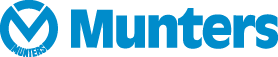 2016 Sustainability Report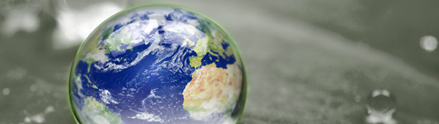 Munters  Factory18027 Strada Piani 2.Chiusavecchia (IM) , Italy&18026 Strada Piani San PietroPieve di Teco (IM), ItalyDate:    31/12/2016“We take our Corporate Social Responsibilities seriously.”As a global leader in energy efficient air treatment solutions, we at Munters take our Corporate Social Responsibility seriously. We understand how we impact the world we all live in.This is why at Munters we work every day to create “Your Perfect Climate”. For our customers we provide products and solutions that reduce their energy consumption. This contributes to the reduction of the world’s emissions.

In our manufacturing we have a sustainable approach, focusing on efficient usage of natural resources, while reducing and recycling our waste. Because at Munters, one of our core values is to think “there is always a better way”. 

We have made significant improvements but we pledge to always seek opportunities to improve our products as well as our manufacturing practices. 

Munters will continue to be a part of creating a sustainable future for everyone. 

  
John-Peter Leesi
CEO, 2016 Objectives & Targets SummaryCorporate Objective #1 Operation of an Environmental, Health, & Safety Management SystemTarget: 	Refine the current EH&S Program(s) and further integrate into our daily business management systems.Result: 	Our EH&S Program is now integrated into our daily culture. The obtaining of specific skills by Health & safety team has allowed to perform internal training about EH&S issues. Training focus about prevention program, reporting and necessary measures has been completed and a lot more reporting and preventive actions are being performed by all departments . EH&S Surveillance & monitoring plan has been completed step by step by Management Team Corporate Objective #2 Drive continuous improvements through a prioritized EH&S Facility Risk-Aspect ListTarget: 	To assess, select and prioritize our EH&S Risk-Aspects and drive risk reduction within each chosen aspect. Risk reduction shall be measured by the aspect scoring system.  Result:  An upgraded data analysis with graphical description made possible to identify local areas with higher risk on which we focused activities.In addition we defined critical control points that have to be monitored for each department in order to maintain achieved standards. Any deviations from standards was restored with corrective actions prioritized by Management TeamDaily check about EH&S performance has been properly performed by Department Supervisor.EH&S internal audit has been carried out as planned and several corrective actions has been followed up leading to a substantial improvement.Corporate Objective #3 Reduce TRIR Rate by a minimum of 20% annually (e.g. outside medical treatment, lost work days) Target: 	Reduce our 2015 TRIR Rate on each site by improving our injury root cause analysis process and our corrective actions effectiveness, with emphasis on injury trends. Result:  Every day subjects relating Health & Safety are the first discussion points on the Operations meetingManagement team together with workers had begun to improve collecting reports about events that’s led to incidents and accidents. We all made efforts to complete corrective action and follow up measures, defined during the investigation. A new template based on PDCA was created to show how the improvements should be consolidated.Corporate Objective #4 Reduce Energy / Resource Use (e.g. electricity, natural gas, propane, diesel, oil, water)Target: Reduce energy consumption for lightening shopfloor, implementing new system that’s allow to turn off not-used areas without loss of time or visibility reduction. 	Result: We introduced this change, further we will continue step by step substitution of shopfloor lights with LED ones with low watt requirements, started in 2015. Corporate Objective #5 Reduce Water consumption and/or waste of processes or factory (reduces, reuse, recycle or capture)Target: 	Monitoring water consumption in order to detect any wasteResult:  Our water consumption is low and due only to usage inside toilettes and showers, so it	  is not possible implement a system for capturing condensation water and capturing rain 	  water since it could not be used for people. Our production processes don’t require 	  water usage.Corporate Objective #6 Reduce Non-Recycled type waste (non-recycled wastes, reduce, reuse or recycle)Target: 	Reduce land-fill solid waste and  reuse/recycle a portion solid wasteResult: 	Since the 2016 starts we have implemented a internal recycle of carton box to create filler packaging material. Supplier pallets are always reused on internal production flow for several cyclesPerformance Data Summary (Chiusavecchia)Environmental Performance Data (Chiusavecchia plant)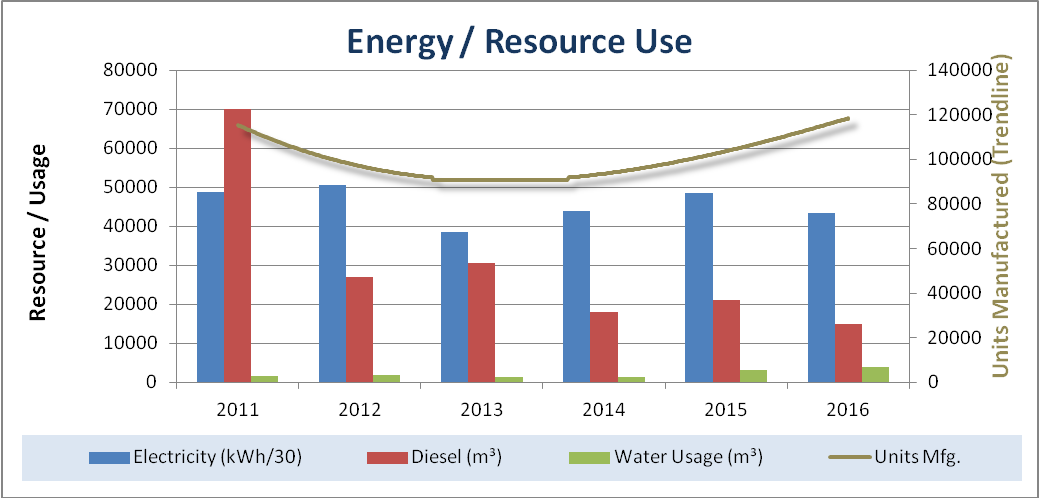 Notes:	* Trend line represents finish goods / units manufactured							Summary:	Changes implemented on the light system allowed us to reduce Electricity consumption during 2016, despite of we introduce new production machinery in Mechanical Department.Diesel oil consumption necessary to warming system decrease because we moved off-site part of the Office due to restyling started on the buildings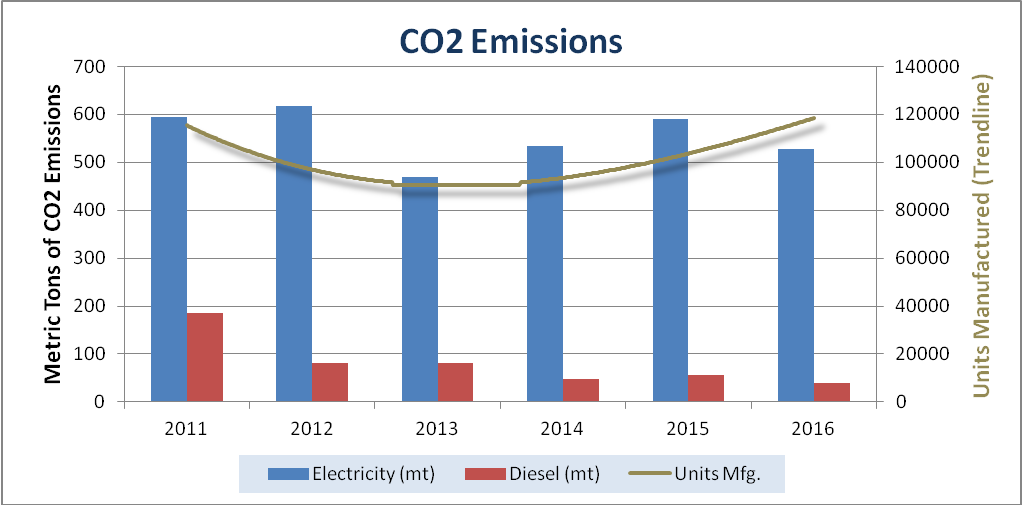 Notes:	* Trend line represents finish goods / units manufactured* Coefficient taken from IEA’s “CO2 emission from fuel combustion”Summary:							We have now substitute almost a half part of halogen lamps into production area with low watt requirements LED.We are continuing to look for new solutions to reduce Electricity consumption, because it is our large contributors of CO2 emissions  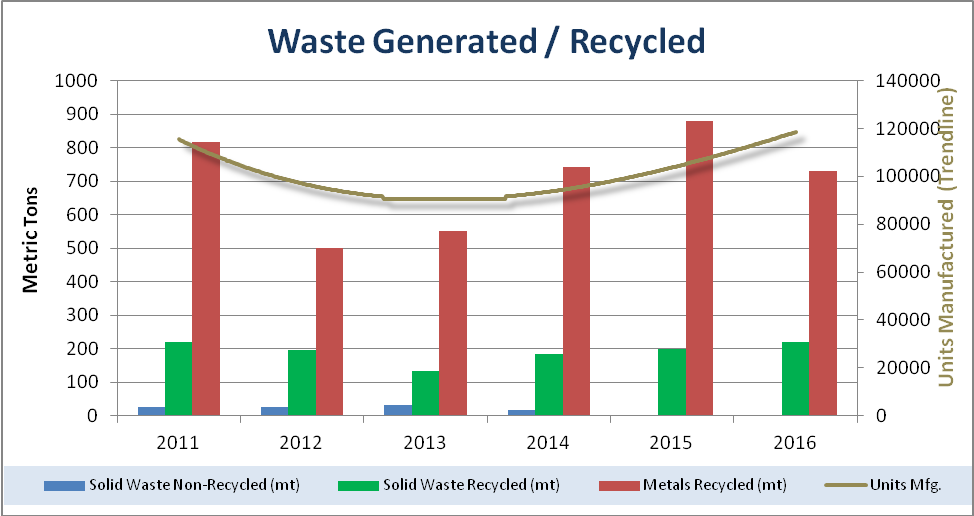 Notes:							* Trend line represents finish goods / units manufacturedSummary:							In Chiusavecchia solid waste non recycled portion is formed by Machinery maintenance material and some non-iron scrapStarting from 2015 we tried to reduce Non-recycled portion, implementing actions to reduce scrap and choosing new maintenance material with same purpose but better recycling Since the 2016 starts we have implemented a internal recycle of carton box to create filler and reuse it as packaging material. Supplier pallets are always reused on internal production flow for several cyclesSafety & Health Performance (Chiusavecchia plant)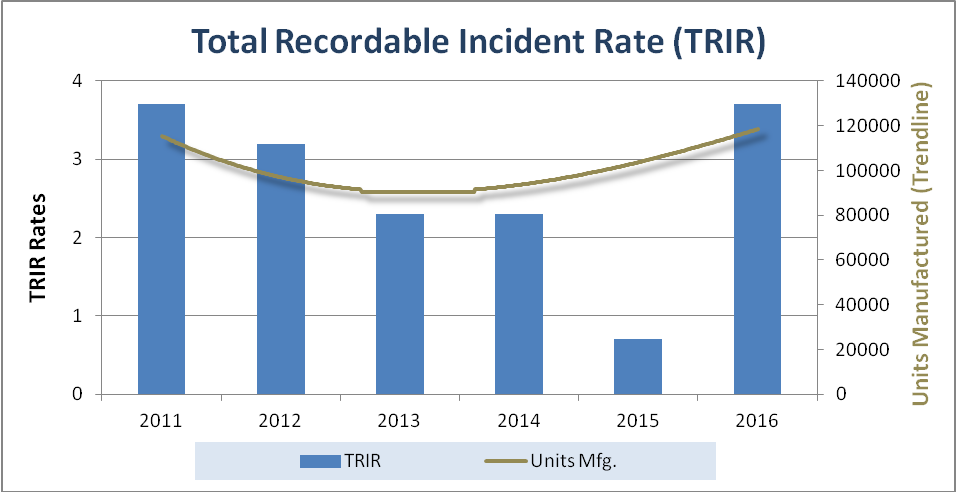 Notes:	* Trend line represents finish goods / units manufacturedSummary:Management team together with workers had begun to improve collecting reports about events that’s led to incidents and accidents. We all made efforts to complete corrective action and follow up measures , defined during the investigation but in spite of these unfortunately during 2016 there was an increase of accidents.We intend to change direction as soon as possible.Performance Data Summary (Pieve di Teco)Environmental Performance Data (Pieve di Teco plant)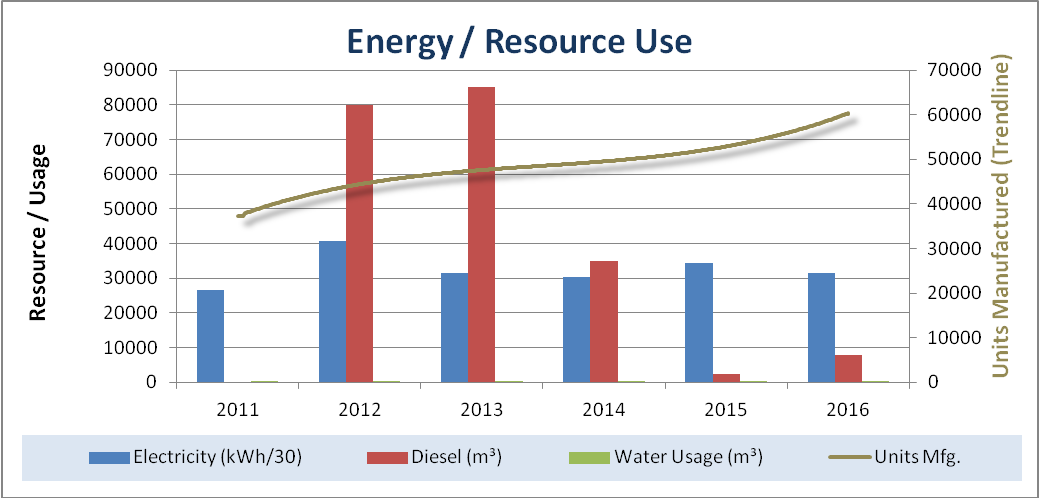 Notes:							* Trend line represents finish goods / units manufacturedSummary:							Compared to last year warming system has been modified using diesel heaters in some areas and electric radiant heaters in others. Water use data are not significant because it is calculated on a flat rate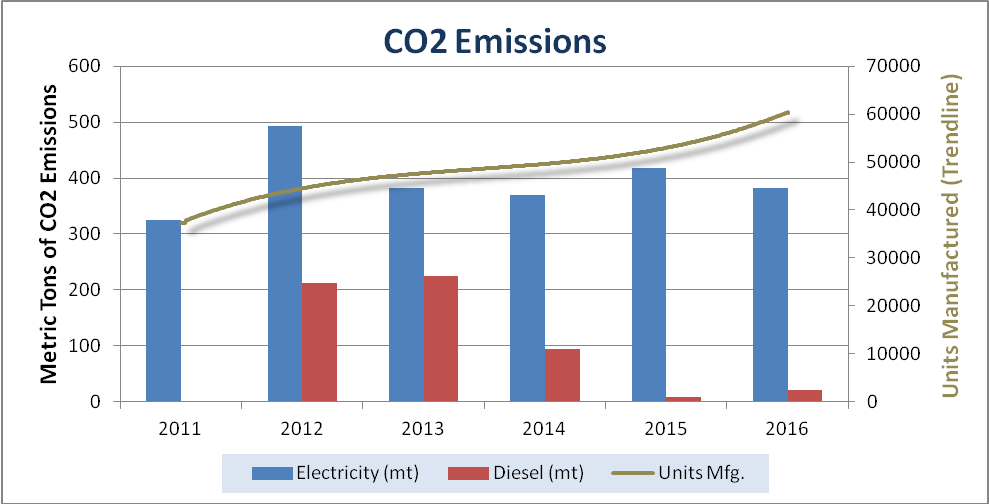 Notes:							* Trend line represents finish goods / units manufactured* Coefficient taken from IEA’s “CO2 emission from fuel combustion”Summary:							We implemented changes on the layout in order to try to reduce heat dissipation and the use of artificial lights during the daylight hours. We are continuing to look for new solutions to reduce Electricity consumption, because it is our large contributors of CO2 emissions  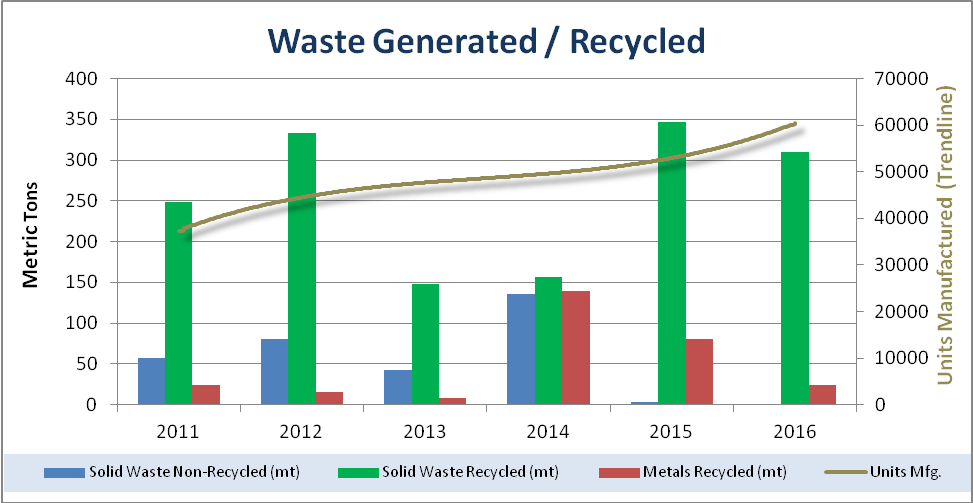 Notes:							* Trend line represents finish goods / units manufacturedSummary:							Since 2015 in Pieve di Teco there was an improvement in the production process reducing scrap, then a large part of waste was subjected to several analysis and these allowed us to allocate the greater part of waste to a recycler Supplier. Since the 2016 starts we have implemented a internal recycle of carton box to create filler and reuse it as packaging material. Supplier pallets are always reused on internal production flow for several cyclesSafety & Health Performance (Pieve di Teco plant)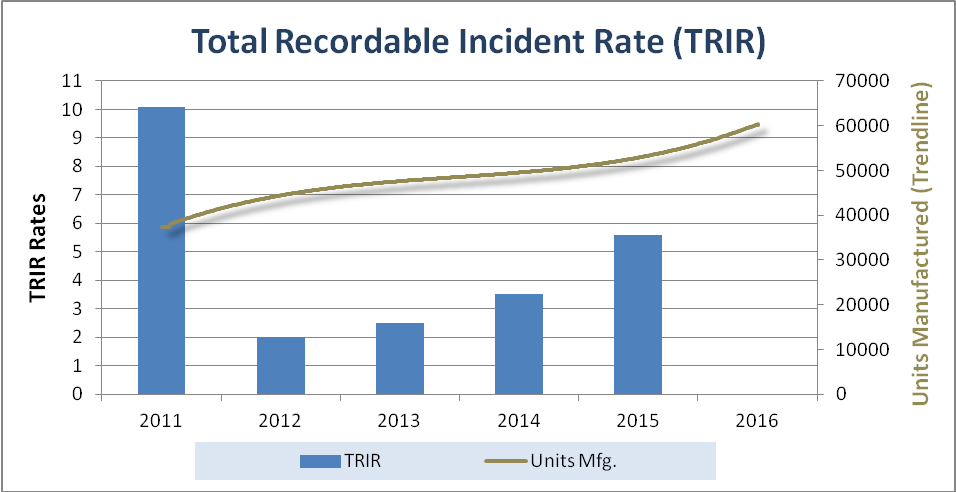 Notes:							* Trend line represents finish goods / units manufacturedSummary:							In the 2016 we got a great performance because no accidents have occurred. Compared with last years we intensify safety inspections and we have done training focus about prevention program, reporting and safety measures.Resource / Usage201120122013201420152016Electricity (kWh/30)488445064738550438464852043376Diesel (m³)699202700030500180002100015000Water Usage (m³)172719451467139432353811Units Manufactured1112961096538141286634115354114637CO2 Emissions201120122013201420152016Electricity (mt)595617470534591528Diesel (mt)1858281485640Total CO2 Emissions (mt)780699551582647568Units Manufactured1112961096538141286634115354114637Waste Recycled201120122013201420152016Solid Waste Non-Recycled (mt)24243217014 Solid Waste Recycled (mt)220195133185199221 Metals Recycled (mt)817501552743880731 Units Manufactured1112961096538141286634115354114637Safety Rates201120122013201420152016TRIR3,73,22,32,30,73,7Units Manufactured1112961096538141286634115354114637Resource / Usage201120122013201420152016Electricity (kWh/30)266524059231413304083433631406Diesel (m³)080000850003500025008000Water Usage (m³)150150150150150150Units Manufactured344195354340604453286061557709CO2 Emissions201120122013201420152016Electricity (mt)325494383370418383Diesel (mt)021222593721Total CO2 Emissions (mt)325706608463425404Units Manufactured344195354340604453286061557709Waste Recycled201120122013201420152016Solid Waste Non-Recycled (mt)57804313632 Solid Waste Recycled (mt)248333148156347310 Metals Recycled (mt)241681398024 Units Manufactured344195354340604453286061557709Safety Rates201120122013201420152016TRIR10,122,53,55,60Units Manufactured344195354340604453286061557709